九年级化学下册导学案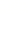 课题9.1溶液的形成9.1溶液的形成9.1溶液的形成9.1溶液的形成9.1溶液的形成课型新授课主备审核学习目标认识溶解现象，了解溶液、溶质和溶剂的概念。了解溶液概念的内涵。会区分溶质和溶剂。认识溶解现象，了解溶液、溶质和溶剂的概念。了解溶液概念的内涵。会区分溶质和溶剂。认识溶解现象，了解溶液、溶质和溶剂的概念。了解溶液概念的内涵。会区分溶质和溶剂。认识溶解现象，了解溶液、溶质和溶剂的概念。了解溶液概念的内涵。会区分溶质和溶剂。认识溶解现象，了解溶液、溶质和溶剂的概念。了解溶液概念的内涵。会区分溶质和溶剂。【经典回顾】：蔗糖放入水中，会有什么现象？水会变成什么味？你能把蔗糖从溶液中回收回来吗？【导学过程】：【导学1】溶液概念观察实验[9-1]：蔗糖的固体被溶解了。溶解后得到物质是（填纯净物或混合物）。溶液是分散到另一种物质中形成的而的，叫做溶液。【思考】：溶液定义中均匀是指稳定是指。【预习自测1】下列物质不能与水形成溶液的是（   ）食醋	B.食盐	C.糖		D.植物油以下有关溶液的描述正确的是（   ）无色透明的一定是溶液	B.溶液一定是无色透明的C.溶液一定是均匀稳定的	D.任何物质都能形成溶液忽略常温下水分的蒸发一杯糖水溶液的（   ）上面更甜				B.下面更甜C.各部浓度相同，均匀稳定	D.放置一天，蔗糖会沉降在底部【导学2】溶质和溶剂的区分能溶解其他物质的物质叫做。被溶解的物质叫。溶液是由和组成的。溶液的质量=+ _______________         固体或气体溶于液体时是溶质，是溶剂；当两种液体相溶时是溶质，溶剂。【预习自测2】下列对于溶质的说法，正确的是（   ）溶质只能是固体		B.溶质只能液体C.溶质只能是气体		D.溶质可以是固体，也可以是液体或是气体写出下列溶液中的溶质和溶剂：碘酒溶液：_____________	②酒精溶液：___________________③食盐水：__________________  ④糖水：_____________________写出下列溶液中的溶质和溶剂的化学式：二、溶解吸放热现象实验与探究：药品：固态NaCl、NH4NO3、NaOH(注意药品要过量,NaOH有强烈的腐蚀性,使用时要小心,要用玻璃棒搅拌,不能用温度计搅拌)仪器：烧杯、玻璃棒、温度计探究内容：设计实验方案,研究溶液温度的改变,探究各固体溶解时是放出热量还是吸收热量。三、乳化现象阅读书本30-31页的有关内容,完成下列问题：1.这种分散到液体里形成的叫做乳浊液。2.洗涤剂具有功能洗涤剂去除油污的原理是3、生活中常见的乳化现象在例子有、4.做实验完成下列表格：【目标反馈】：下列关于溶液特征的叙述中不正确的是（   ）溶液的体职一定等于溶质和溶剂的体积之和B.溶液的质量一定都等于溶剂和溶质的质量之和C.溶液中各部分和浓稀和性质都是一样的D.溶液是均一、稳定的混合物下列溶液中，溶质本身在常温下是液体的为（   ）碘洒	B.糖水	C.食盐溶液		D.酒精溶液用化学式表示下列溶液中的溶质和溶剂：盐酸溶液：			（2）硫酸溶液：硫酸锌溶液：			（4）硫酸铜溶液：石灰水溶液：			（6）锌和盐酸反应后的溶液：将20g氯化钾完全溶于500g水中，其中溶质是_________ 溶剂是_____ ，溶液质量是___________g5.摇摇冰是一种即冷的饮料,吸入时,将饮料罐隔离层的固体化学物质和水混合后摇动即可制冷。该化学物质是(  )  A.氯化钠              B.硝酸铵  C.氢氧化钠            D.糖6.如图所示,打开止水夹,将液体A滴入试管2中与固体B接触。若试管1中的导管口有较多气泡产生,则液体A与固体B的组合不可能的是(  )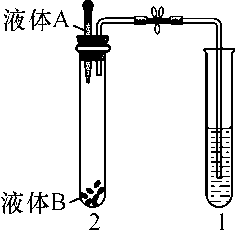   A.双氧水和二氧化锰  B.水和生石灰  C.水和氢氧化钠  D.水和硝酸铵7.乳化现象在日常生活中有广泛的用途,你能否举出几个例子、8.溶液的基本特征是(  )  A.含有溶质和溶剂  B.其组成中一定含有水  C.无色及透明  D.具有均一性和稳定性的混合物9.下列在生产、生活中常见的一些物质里属于乳浊液的是 (  )  A.牛奶          B.生理盐水          C.眼药水             D.白酒10.下列属于溶液的是(  )  A.面粉和大量水的混合物  B.冰水混合物  C.KMnO4溶解在水里形成的紫红色的液体  D.向足量澄清的石灰水中通入CO2气体11.各种洗涤剂广泛进入人们的生活中,下列洗涤方法中不采用乳化功能的是(  )  A.用汽油除去衣服上的油污  B.用餐具洗洁精清洗餐具上的油污  C.用肥皂洗衣服  D.用沐浴露洗澡12.5.6克铁与100克稀硫酸完全反应后，求：所用稀硫酸的溶质和溶剂的质量分别是多少？反应后生成的溶液质量，溶质质量和溶剂的质量分别是多少？【经典回顾】：蔗糖放入水中，会有什么现象？水会变成什么味？你能把蔗糖从溶液中回收回来吗？【导学过程】：【导学1】溶液概念观察实验[9-1]：蔗糖的固体被溶解了。溶解后得到物质是（填纯净物或混合物）。溶液是分散到另一种物质中形成的而的，叫做溶液。【思考】：溶液定义中均匀是指稳定是指。【预习自测1】下列物质不能与水形成溶液的是（   ）食醋	B.食盐	C.糖		D.植物油以下有关溶液的描述正确的是（   ）无色透明的一定是溶液	B.溶液一定是无色透明的C.溶液一定是均匀稳定的	D.任何物质都能形成溶液忽略常温下水分的蒸发一杯糖水溶液的（   ）上面更甜				B.下面更甜C.各部浓度相同，均匀稳定	D.放置一天，蔗糖会沉降在底部【导学2】溶质和溶剂的区分能溶解其他物质的物质叫做。被溶解的物质叫。溶液是由和组成的。溶液的质量=+ _______________         固体或气体溶于液体时是溶质，是溶剂；当两种液体相溶时是溶质，溶剂。【预习自测2】下列对于溶质的说法，正确的是（   ）溶质只能是固体		B.溶质只能液体C.溶质只能是气体		D.溶质可以是固体，也可以是液体或是气体写出下列溶液中的溶质和溶剂：碘酒溶液：_____________	②酒精溶液：___________________③食盐水：__________________  ④糖水：_____________________写出下列溶液中的溶质和溶剂的化学式：二、溶解吸放热现象实验与探究：药品：固态NaCl、NH4NO3、NaOH(注意药品要过量,NaOH有强烈的腐蚀性,使用时要小心,要用玻璃棒搅拌,不能用温度计搅拌)仪器：烧杯、玻璃棒、温度计探究内容：设计实验方案,研究溶液温度的改变,探究各固体溶解时是放出热量还是吸收热量。三、乳化现象阅读书本30-31页的有关内容,完成下列问题：1.这种分散到液体里形成的叫做乳浊液。2.洗涤剂具有功能洗涤剂去除油污的原理是3、生活中常见的乳化现象在例子有、4.做实验完成下列表格：【目标反馈】：下列关于溶液特征的叙述中不正确的是（   ）溶液的体职一定等于溶质和溶剂的体积之和B.溶液的质量一定都等于溶剂和溶质的质量之和C.溶液中各部分和浓稀和性质都是一样的D.溶液是均一、稳定的混合物下列溶液中，溶质本身在常温下是液体的为（   ）碘洒	B.糖水	C.食盐溶液		D.酒精溶液用化学式表示下列溶液中的溶质和溶剂：盐酸溶液：			（2）硫酸溶液：硫酸锌溶液：			（4）硫酸铜溶液：石灰水溶液：			（6）锌和盐酸反应后的溶液：将20g氯化钾完全溶于500g水中，其中溶质是_________ 溶剂是_____ ，溶液质量是___________g5.摇摇冰是一种即冷的饮料,吸入时,将饮料罐隔离层的固体化学物质和水混合后摇动即可制冷。该化学物质是(  )  A.氯化钠              B.硝酸铵  C.氢氧化钠            D.糖6.如图所示,打开止水夹,将液体A滴入试管2中与固体B接触。若试管1中的导管口有较多气泡产生,则液体A与固体B的组合不可能的是(  )  A.双氧水和二氧化锰  B.水和生石灰  C.水和氢氧化钠  D.水和硝酸铵7.乳化现象在日常生活中有广泛的用途,你能否举出几个例子、8.溶液的基本特征是(  )  A.含有溶质和溶剂  B.其组成中一定含有水  C.无色及透明  D.具有均一性和稳定性的混合物9.下列在生产、生活中常见的一些物质里属于乳浊液的是 (  )  A.牛奶          B.生理盐水          C.眼药水             D.白酒10.下列属于溶液的是(  )  A.面粉和大量水的混合物  B.冰水混合物  C.KMnO4溶解在水里形成的紫红色的液体  D.向足量澄清的石灰水中通入CO2气体11.各种洗涤剂广泛进入人们的生活中,下列洗涤方法中不采用乳化功能的是(  )  A.用汽油除去衣服上的油污  B.用餐具洗洁精清洗餐具上的油污  C.用肥皂洗衣服  D.用沐浴露洗澡12.5.6克铁与100克稀硫酸完全反应后，求：所用稀硫酸的溶质和溶剂的质量分别是多少？反应后生成的溶液质量，溶质质量和溶剂的质量分别是多少？【经典回顾】：蔗糖放入水中，会有什么现象？水会变成什么味？你能把蔗糖从溶液中回收回来吗？【导学过程】：【导学1】溶液概念观察实验[9-1]：蔗糖的固体被溶解了。溶解后得到物质是（填纯净物或混合物）。溶液是分散到另一种物质中形成的而的，叫做溶液。【思考】：溶液定义中均匀是指稳定是指。【预习自测1】下列物质不能与水形成溶液的是（   ）食醋	B.食盐	C.糖		D.植物油以下有关溶液的描述正确的是（   ）无色透明的一定是溶液	B.溶液一定是无色透明的C.溶液一定是均匀稳定的	D.任何物质都能形成溶液忽略常温下水分的蒸发一杯糖水溶液的（   ）上面更甜				B.下面更甜C.各部浓度相同，均匀稳定	D.放置一天，蔗糖会沉降在底部【导学2】溶质和溶剂的区分能溶解其他物质的物质叫做。被溶解的物质叫。溶液是由和组成的。溶液的质量=+ _______________         固体或气体溶于液体时是溶质，是溶剂；当两种液体相溶时是溶质，溶剂。【预习自测2】下列对于溶质的说法，正确的是（   ）溶质只能是固体		B.溶质只能液体C.溶质只能是气体		D.溶质可以是固体，也可以是液体或是气体写出下列溶液中的溶质和溶剂：碘酒溶液：_____________	②酒精溶液：___________________③食盐水：__________________  ④糖水：_____________________写出下列溶液中的溶质和溶剂的化学式：二、溶解吸放热现象实验与探究：药品：固态NaCl、NH4NO3、NaOH(注意药品要过量,NaOH有强烈的腐蚀性,使用时要小心,要用玻璃棒搅拌,不能用温度计搅拌)仪器：烧杯、玻璃棒、温度计探究内容：设计实验方案,研究溶液温度的改变,探究各固体溶解时是放出热量还是吸收热量。三、乳化现象阅读书本30-31页的有关内容,完成下列问题：1.这种分散到液体里形成的叫做乳浊液。2.洗涤剂具有功能洗涤剂去除油污的原理是3、生活中常见的乳化现象在例子有、4.做实验完成下列表格：【目标反馈】：下列关于溶液特征的叙述中不正确的是（   ）溶液的体职一定等于溶质和溶剂的体积之和B.溶液的质量一定都等于溶剂和溶质的质量之和C.溶液中各部分和浓稀和性质都是一样的D.溶液是均一、稳定的混合物下列溶液中，溶质本身在常温下是液体的为（   ）碘洒	B.糖水	C.食盐溶液		D.酒精溶液用化学式表示下列溶液中的溶质和溶剂：盐酸溶液：			（2）硫酸溶液：硫酸锌溶液：			（4）硫酸铜溶液：石灰水溶液：			（6）锌和盐酸反应后的溶液：将20g氯化钾完全溶于500g水中，其中溶质是_________ 溶剂是_____ ，溶液质量是___________g5.摇摇冰是一种即冷的饮料,吸入时,将饮料罐隔离层的固体化学物质和水混合后摇动即可制冷。该化学物质是(  )  A.氯化钠              B.硝酸铵  C.氢氧化钠            D.糖6.如图所示,打开止水夹,将液体A滴入试管2中与固体B接触。若试管1中的导管口有较多气泡产生,则液体A与固体B的组合不可能的是(  )  A.双氧水和二氧化锰  B.水和生石灰  C.水和氢氧化钠  D.水和硝酸铵7.乳化现象在日常生活中有广泛的用途,你能否举出几个例子、8.溶液的基本特征是(  )  A.含有溶质和溶剂  B.其组成中一定含有水  C.无色及透明  D.具有均一性和稳定性的混合物9.下列在生产、生活中常见的一些物质里属于乳浊液的是 (  )  A.牛奶          B.生理盐水          C.眼药水             D.白酒10.下列属于溶液的是(  )  A.面粉和大量水的混合物  B.冰水混合物  C.KMnO4溶解在水里形成的紫红色的液体  D.向足量澄清的石灰水中通入CO2气体11.各种洗涤剂广泛进入人们的生活中,下列洗涤方法中不采用乳化功能的是(  )  A.用汽油除去衣服上的油污  B.用餐具洗洁精清洗餐具上的油污  C.用肥皂洗衣服  D.用沐浴露洗澡12.5.6克铁与100克稀硫酸完全反应后，求：所用稀硫酸的溶质和溶剂的质量分别是多少？反应后生成的溶液质量，溶质质量和溶剂的质量分别是多少？【经典回顾】：蔗糖放入水中，会有什么现象？水会变成什么味？你能把蔗糖从溶液中回收回来吗？【导学过程】：【导学1】溶液概念观察实验[9-1]：蔗糖的固体被溶解了。溶解后得到物质是（填纯净物或混合物）。溶液是分散到另一种物质中形成的而的，叫做溶液。【思考】：溶液定义中均匀是指稳定是指。【预习自测1】下列物质不能与水形成溶液的是（   ）食醋	B.食盐	C.糖		D.植物油以下有关溶液的描述正确的是（   ）无色透明的一定是溶液	B.溶液一定是无色透明的C.溶液一定是均匀稳定的	D.任何物质都能形成溶液忽略常温下水分的蒸发一杯糖水溶液的（   ）上面更甜				B.下面更甜C.各部浓度相同，均匀稳定	D.放置一天，蔗糖会沉降在底部【导学2】溶质和溶剂的区分能溶解其他物质的物质叫做。被溶解的物质叫。溶液是由和组成的。溶液的质量=+ _______________         固体或气体溶于液体时是溶质，是溶剂；当两种液体相溶时是溶质，溶剂。【预习自测2】下列对于溶质的说法，正确的是（   ）溶质只能是固体		B.溶质只能液体C.溶质只能是气体		D.溶质可以是固体，也可以是液体或是气体写出下列溶液中的溶质和溶剂：碘酒溶液：_____________	②酒精溶液：___________________③食盐水：__________________  ④糖水：_____________________写出下列溶液中的溶质和溶剂的化学式：二、溶解吸放热现象实验与探究：药品：固态NaCl、NH4NO3、NaOH(注意药品要过量,NaOH有强烈的腐蚀性,使用时要小心,要用玻璃棒搅拌,不能用温度计搅拌)仪器：烧杯、玻璃棒、温度计探究内容：设计实验方案,研究溶液温度的改变,探究各固体溶解时是放出热量还是吸收热量。三、乳化现象阅读书本30-31页的有关内容,完成下列问题：1.这种分散到液体里形成的叫做乳浊液。2.洗涤剂具有功能洗涤剂去除油污的原理是3、生活中常见的乳化现象在例子有、4.做实验完成下列表格：【目标反馈】：下列关于溶液特征的叙述中不正确的是（   ）溶液的体职一定等于溶质和溶剂的体积之和B.溶液的质量一定都等于溶剂和溶质的质量之和C.溶液中各部分和浓稀和性质都是一样的D.溶液是均一、稳定的混合物下列溶液中，溶质本身在常温下是液体的为（   ）碘洒	B.糖水	C.食盐溶液		D.酒精溶液用化学式表示下列溶液中的溶质和溶剂：盐酸溶液：			（2）硫酸溶液：硫酸锌溶液：			（4）硫酸铜溶液：石灰水溶液：			（6）锌和盐酸反应后的溶液：将20g氯化钾完全溶于500g水中，其中溶质是_________ 溶剂是_____ ，溶液质量是___________g5.摇摇冰是一种即冷的饮料,吸入时,将饮料罐隔离层的固体化学物质和水混合后摇动即可制冷。该化学物质是(  )  A.氯化钠              B.硝酸铵  C.氢氧化钠            D.糖6.如图所示,打开止水夹,将液体A滴入试管2中与固体B接触。若试管1中的导管口有较多气泡产生,则液体A与固体B的组合不可能的是(  )  A.双氧水和二氧化锰  B.水和生石灰  C.水和氢氧化钠  D.水和硝酸铵7.乳化现象在日常生活中有广泛的用途,你能否举出几个例子、8.溶液的基本特征是(  )  A.含有溶质和溶剂  B.其组成中一定含有水  C.无色及透明  D.具有均一性和稳定性的混合物9.下列在生产、生活中常见的一些物质里属于乳浊液的是 (  )  A.牛奶          B.生理盐水          C.眼药水             D.白酒10.下列属于溶液的是(  )  A.面粉和大量水的混合物  B.冰水混合物  C.KMnO4溶解在水里形成的紫红色的液体  D.向足量澄清的石灰水中通入CO2气体11.各种洗涤剂广泛进入人们的生活中,下列洗涤方法中不采用乳化功能的是(  )  A.用汽油除去衣服上的油污  B.用餐具洗洁精清洗餐具上的油污  C.用肥皂洗衣服  D.用沐浴露洗澡12.5.6克铁与100克稀硫酸完全反应后，求：所用稀硫酸的溶质和溶剂的质量分别是多少？反应后生成的溶液质量，溶质质量和溶剂的质量分别是多少？【经典回顾】：蔗糖放入水中，会有什么现象？水会变成什么味？你能把蔗糖从溶液中回收回来吗？【导学过程】：【导学1】溶液概念观察实验[9-1]：蔗糖的固体被溶解了。溶解后得到物质是（填纯净物或混合物）。溶液是分散到另一种物质中形成的而的，叫做溶液。【思考】：溶液定义中均匀是指稳定是指。【预习自测1】下列物质不能与水形成溶液的是（   ）食醋	B.食盐	C.糖		D.植物油以下有关溶液的描述正确的是（   ）无色透明的一定是溶液	B.溶液一定是无色透明的C.溶液一定是均匀稳定的	D.任何物质都能形成溶液忽略常温下水分的蒸发一杯糖水溶液的（   ）上面更甜				B.下面更甜C.各部浓度相同，均匀稳定	D.放置一天，蔗糖会沉降在底部【导学2】溶质和溶剂的区分能溶解其他物质的物质叫做。被溶解的物质叫。溶液是由和组成的。溶液的质量=+ _______________         固体或气体溶于液体时是溶质，是溶剂；当两种液体相溶时是溶质，溶剂。【预习自测2】下列对于溶质的说法，正确的是（   ）溶质只能是固体		B.溶质只能液体C.溶质只能是气体		D.溶质可以是固体，也可以是液体或是气体写出下列溶液中的溶质和溶剂：碘酒溶液：_____________	②酒精溶液：___________________③食盐水：__________________  ④糖水：_____________________写出下列溶液中的溶质和溶剂的化学式：二、溶解吸放热现象实验与探究：药品：固态NaCl、NH4NO3、NaOH(注意药品要过量,NaOH有强烈的腐蚀性,使用时要小心,要用玻璃棒搅拌,不能用温度计搅拌)仪器：烧杯、玻璃棒、温度计探究内容：设计实验方案,研究溶液温度的改变,探究各固体溶解时是放出热量还是吸收热量。三、乳化现象阅读书本30-31页的有关内容,完成下列问题：1.这种分散到液体里形成的叫做乳浊液。2.洗涤剂具有功能洗涤剂去除油污的原理是3、生活中常见的乳化现象在例子有、4.做实验完成下列表格：【目标反馈】：下列关于溶液特征的叙述中不正确的是（   ）溶液的体职一定等于溶质和溶剂的体积之和B.溶液的质量一定都等于溶剂和溶质的质量之和C.溶液中各部分和浓稀和性质都是一样的D.溶液是均一、稳定的混合物下列溶液中，溶质本身在常温下是液体的为（   ）碘洒	B.糖水	C.食盐溶液		D.酒精溶液用化学式表示下列溶液中的溶质和溶剂：盐酸溶液：			（2）硫酸溶液：硫酸锌溶液：			（4）硫酸铜溶液：石灰水溶液：			（6）锌和盐酸反应后的溶液：将20g氯化钾完全溶于500g水中，其中溶质是_________ 溶剂是_____ ，溶液质量是___________g5.摇摇冰是一种即冷的饮料,吸入时,将饮料罐隔离层的固体化学物质和水混合后摇动即可制冷。该化学物质是(  )  A.氯化钠              B.硝酸铵  C.氢氧化钠            D.糖6.如图所示,打开止水夹,将液体A滴入试管2中与固体B接触。若试管1中的导管口有较多气泡产生,则液体A与固体B的组合不可能的是(  )  A.双氧水和二氧化锰  B.水和生石灰  C.水和氢氧化钠  D.水和硝酸铵7.乳化现象在日常生活中有广泛的用途,你能否举出几个例子、8.溶液的基本特征是(  )  A.含有溶质和溶剂  B.其组成中一定含有水  C.无色及透明  D.具有均一性和稳定性的混合物9.下列在生产、生活中常见的一些物质里属于乳浊液的是 (  )  A.牛奶          B.生理盐水          C.眼药水             D.白酒10.下列属于溶液的是(  )  A.面粉和大量水的混合物  B.冰水混合物  C.KMnO4溶解在水里形成的紫红色的液体  D.向足量澄清的石灰水中通入CO2气体11.各种洗涤剂广泛进入人们的生活中,下列洗涤方法中不采用乳化功能的是(  )  A.用汽油除去衣服上的油污  B.用餐具洗洁精清洗餐具上的油污  C.用肥皂洗衣服  D.用沐浴露洗澡12.5.6克铁与100克稀硫酸完全反应后，求：所用稀硫酸的溶质和溶剂的质量分别是多少？反应后生成的溶液质量，溶质质量和溶剂的质量分别是多少？【经典回顾】：蔗糖放入水中，会有什么现象？水会变成什么味？你能把蔗糖从溶液中回收回来吗？【导学过程】：【导学1】溶液概念观察实验[9-1]：蔗糖的固体被溶解了。溶解后得到物质是（填纯净物或混合物）。溶液是分散到另一种物质中形成的而的，叫做溶液。【思考】：溶液定义中均匀是指稳定是指。【预习自测1】下列物质不能与水形成溶液的是（   ）食醋	B.食盐	C.糖		D.植物油以下有关溶液的描述正确的是（   ）无色透明的一定是溶液	B.溶液一定是无色透明的C.溶液一定是均匀稳定的	D.任何物质都能形成溶液忽略常温下水分的蒸发一杯糖水溶液的（   ）上面更甜				B.下面更甜C.各部浓度相同，均匀稳定	D.放置一天，蔗糖会沉降在底部【导学2】溶质和溶剂的区分能溶解其他物质的物质叫做。被溶解的物质叫。溶液是由和组成的。溶液的质量=+ _______________         固体或气体溶于液体时是溶质，是溶剂；当两种液体相溶时是溶质，溶剂。【预习自测2】下列对于溶质的说法，正确的是（   ）溶质只能是固体		B.溶质只能液体C.溶质只能是气体		D.溶质可以是固体，也可以是液体或是气体写出下列溶液中的溶质和溶剂：碘酒溶液：_____________	②酒精溶液：___________________③食盐水：__________________  ④糖水：_____________________写出下列溶液中的溶质和溶剂的化学式：二、溶解吸放热现象实验与探究：药品：固态NaCl、NH4NO3、NaOH(注意药品要过量,NaOH有强烈的腐蚀性,使用时要小心,要用玻璃棒搅拌,不能用温度计搅拌)仪器：烧杯、玻璃棒、温度计探究内容：设计实验方案,研究溶液温度的改变,探究各固体溶解时是放出热量还是吸收热量。三、乳化现象阅读书本30-31页的有关内容,完成下列问题：1.这种分散到液体里形成的叫做乳浊液。2.洗涤剂具有功能洗涤剂去除油污的原理是3、生活中常见的乳化现象在例子有、4.做实验完成下列表格：【目标反馈】：下列关于溶液特征的叙述中不正确的是（   ）溶液的体职一定等于溶质和溶剂的体积之和B.溶液的质量一定都等于溶剂和溶质的质量之和C.溶液中各部分和浓稀和性质都是一样的D.溶液是均一、稳定的混合物下列溶液中，溶质本身在常温下是液体的为（   ）碘洒	B.糖水	C.食盐溶液		D.酒精溶液用化学式表示下列溶液中的溶质和溶剂：盐酸溶液：			（2）硫酸溶液：硫酸锌溶液：			（4）硫酸铜溶液：石灰水溶液：			（6）锌和盐酸反应后的溶液：将20g氯化钾完全溶于500g水中，其中溶质是_________ 溶剂是_____ ，溶液质量是___________g5.摇摇冰是一种即冷的饮料,吸入时,将饮料罐隔离层的固体化学物质和水混合后摇动即可制冷。该化学物质是(  )  A.氯化钠              B.硝酸铵  C.氢氧化钠            D.糖6.如图所示,打开止水夹,将液体A滴入试管2中与固体B接触。若试管1中的导管口有较多气泡产生,则液体A与固体B的组合不可能的是(  )  A.双氧水和二氧化锰  B.水和生石灰  C.水和氢氧化钠  D.水和硝酸铵7.乳化现象在日常生活中有广泛的用途,你能否举出几个例子、8.溶液的基本特征是(  )  A.含有溶质和溶剂  B.其组成中一定含有水  C.无色及透明  D.具有均一性和稳定性的混合物9.下列在生产、生活中常见的一些物质里属于乳浊液的是 (  )  A.牛奶          B.生理盐水          C.眼药水             D.白酒10.下列属于溶液的是(  )  A.面粉和大量水的混合物  B.冰水混合物  C.KMnO4溶解在水里形成的紫红色的液体  D.向足量澄清的石灰水中通入CO2气体11.各种洗涤剂广泛进入人们的生活中,下列洗涤方法中不采用乳化功能的是(  )  A.用汽油除去衣服上的油污  B.用餐具洗洁精清洗餐具上的油污  C.用肥皂洗衣服  D.用沐浴露洗澡12.5.6克铁与100克稀硫酸完全反应后，求：所用稀硫酸的溶质和溶剂的质量分别是多少？反应后生成的溶液质量，溶质质量和溶剂的质量分别是多少？